Ситуационная задача № 2 для учащихся 8–11 классовпо теме«Минералы и сплавы в оформлении станции “Маяковская”Московского метрополитена»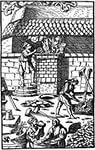 В Древней Руси использовали следующий способ получения сплавов железа: железную крицу (сваренную в небольшой печи отливку чугуна) клали в кузнечный горн, засыпали древесным углем и нагревали. При температуре 700–800 °С углерод диффундировал в крицу. Ее быстро вынимали и охлаждали холодной водой или в снегу. Ударами молота сбивали с крицы образовавшиеся корки и повторяли все операции. Полученный материал обрабатывали молотом, выковывая пластины и отжигая их в огне. Объясните смысл описанных операций: ____________________________________________________________________________________________________________________________________________________________________________________________________________________________________________________________________________________________________________________________________________________________________________________________________________